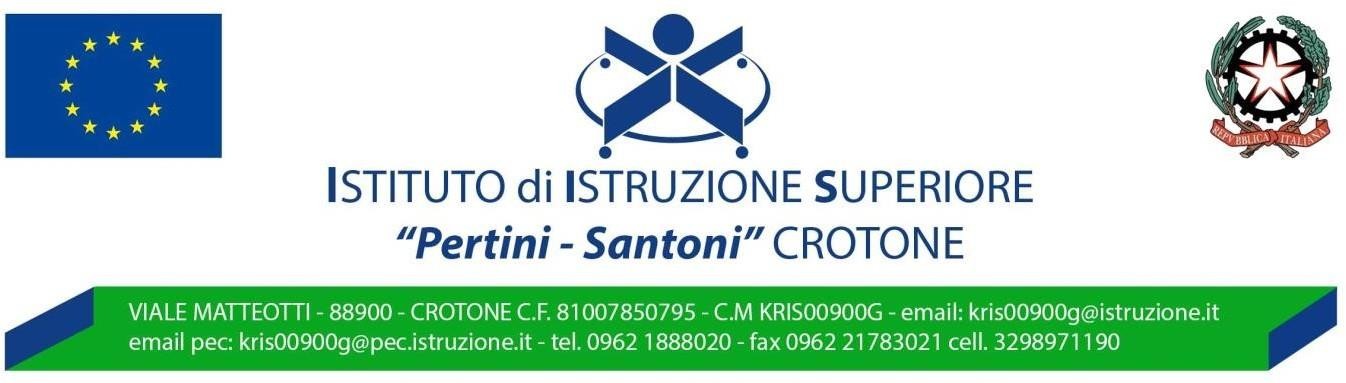 Prot.n.7171		Crotone, 23/09/2019	IL DIRIGENTE SCOLASTICOVisto il vigente C.C.N.L. del comparto scuola;Vista la graduatoria degli aspiranti a supplenza dei docenti di scuola secondaria di II grado per la classe di concorso A034, tipo di posto NN;individuail docente PATURZO LUCA quale destinatario di contratto a tempo determinato per la qualifica di docente di scuola secondaria di II grado per la classe di concorso A034,tipo di posto NN;  per 18/18 ore sett.li dal 23/09/2019 fino al 21/12/2019.Il docente PATURZO LUCA è inserito nella vigente graduatoria d’istituto di seconda fascia al posto n. 1 con punti 140,5.IL DIRIGENTE SCOLASTICODott.ssa Ida SISCA Firma autografa omessa ai sensi
dell’art. 3 del D. Lgs. n. 39/1993